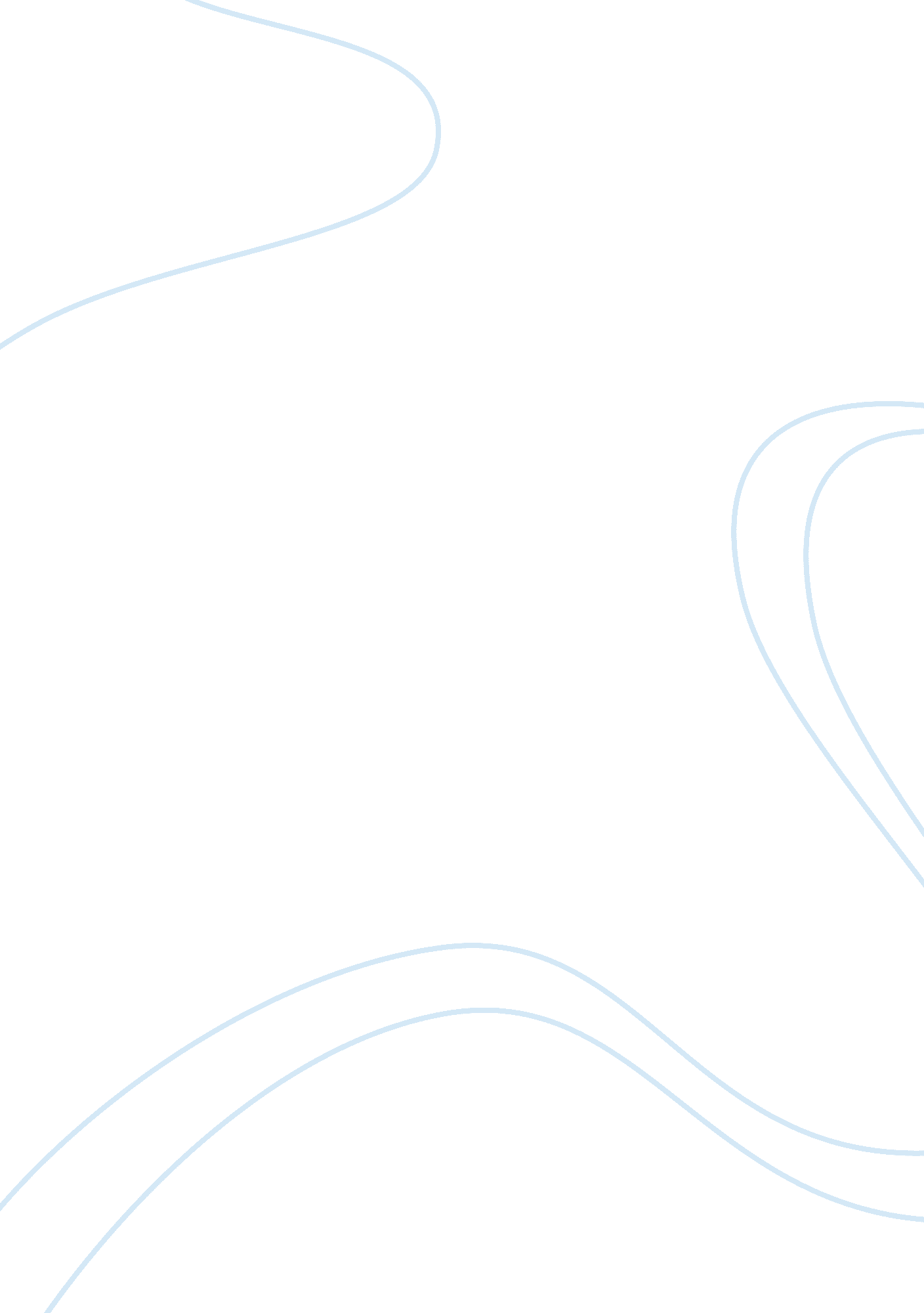 Einstein and ghostsPhilosophy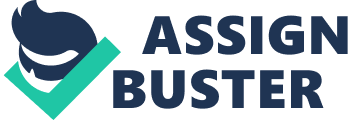 Review of Einstein and the ghost Review of Einstein and ghost Every night ghost-hunting groups traverse country with electronic equipment locating ghostly energy. Ghost hunters believe ghost existence is in modern physics, since Einstein scientifically offered basis for ghost existence. 
Recently 8 million results linking Einstein’s work on conservation of energy and ghosts, was found on Google which is repeated by ghost researcher John Kachuba, who writes that Einstein proved that energy is constant and can transform into another form after death, which maybe a ghost! This idea is presented as evidence for ghosts on all ghost-themed websites. Tri County Paranormal argues that since energy changes from one form to another, what happens to the electricity in our bodies after death? 
After death, all the person’s energy goes to the environment. It is released in form of heat and transferred into the animals that feed on us. When we eat plants and animals, their energy is converted into our own use, for reproduction, movement etc. Energy therefore exists in form of heat and chemical energy, not in glowing ghostly electromagnetic energy. 
Ghosthunters claim detecting electric fields by ghosts, humans and other organisms do generate low-level electric currents, but this stops after death. The energy left after death, takes years to re-enter environment. The rest dissipates shortly after death and can’t be detected later using devices like electromagnetic field detectors. Thus ghost hunters’ claim that Einstein’s theories provide sound basis for ghost is inadequate. Ghosts may exist but neither Einstein nor his laws suggest they are real. 
Work Cited 
http://www. livescience. com/16951-einstein-physics-ghosts-proof. html 